КОРПОРАТИВпьеса в одном действииЧетверо коллег с кафедры истории и социологии, достаточно молодые люди, собираются вместе на корпоратив  по случаю своего профессионального праздника, и в поисках «смысла существования» ведут обычную дружескую беседу, раскрывающую не только их собственные характеры и личные судьбы, но и настроения общества. Но, казалось бы, в дружеской атмосфере незаметно назревает конфликт, в результате которого меняется не только их отношение друг другу, но и представления о самой жизни.Действующие лица:  Лиза                                             Максим                                              Влад                                              Кристина Декорации: кафедра истории и социологии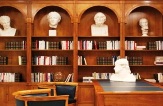 На негромком, ритмичном музыкальном фоне звучат поочередно мужские и женские голоса за кадром, они методично читают отрывки лекций по истории и социологии, а в этот  момент на сцене, герои с папками в руках, обгоняя, и не замечая друг друга, очень быстро перемещаются то в одну сторону, то в другую. Потом беготня прекращается и все затихает. Вслед за этим, слышится громкий голос КристиныКристина: Влад, Максим, давайте быстрее! Лиза, ну почему так долго, я уже думала, что ты никогда не закончишь свою лекцию! (Влад, Максим, Лиза собираются вокруг Кристины) Влад: Слава Богу! Отпахали на сегодня! (небрежно отбрасывает в сторону папку)Кристина: Ну, наконец – то, все собрались! Я уже и стол успела накрыть. Па – дам! (снимает салфетку со стола, торжественно произносит) Для вас, дорогие коллеги! Отец вчера привез из Европы контрабанду! Лиза: О – о, обожаю это мясо! (наклоняется низко, с наслаждением вдыхая аромат мясного деликатеса)Максим: Спасибо Витторе Карпаччо, чья живопись отличалась особым буйством красок за то, что в свое время он сумел вдохновить Чиприани, на этот прекраснейший шедевр кулинарного искусства!Влад: Спасибо, папе! (с интересом осматривает красиво накрытый стол)Кристина: Жаль только, что Нину Васильевну и Игоря Викторовича отправили в командировку, в наш филиал в Иркутске!Влад: Нисколько не жаль, а совсем даже наоборот! (довольно потирает руки)Максим: Не могу не согласиться с тобой коллега, обстоятельства сложились крайне удачно!Лиза: (обращаясь к мужчинам) Согласна с вами, на сто процентов. Бог, мой! Какое вино! Дорогое французское! Что называется: «Купили - Поставили – Смотрим»Кристина: Подарили, берем, открываем! (весело)Максим: (открывает штопором бутылку) Открываем, наливаем, закусываем! (разливает вино по бокалам) Пусть вино становится лучше с годами, а я становлюсь лучше с вином! За наш праздник коллеги, всех благ нам!(Все берут бокалы, выпивают, присаживаются к столу)

Влад: Все – таки странно, что вино жёлтого цвета называют белым, хотя делают его из зелёного винограда, вот скажите мне, где логика? (подозрительно рассматривая бокал)Лиза: А я люблю именно белое, спасибо Кристиночка, мы тебе должны! Кристина: Да, ладно, для вас коллеги ничего не жалко! Посмотрите, что еще есть! (достает билеты из сумочки) Это девочки, из отдела кадров, утром прошлись по кафедрам и раздали всем сотрудникам билеты от ректората на «Утиную охоту»! (радостно машет билетами) Представляете, племянник ректора, доцент Кузьмин, не понял, сказал, что у него ружья нет!Максим: Ну, на то он и Кузьмин! Кристина: Может, пошутил?Влад: Судя по его последнему выступлению, не думаю!Лиза: Я, тоже.(все смеются)Влад: (скептически) Билеты – это отвлекающий маневр! Я так понимаю, годовую премию нам ждать не стоит? (продолжает после секундного молчания) Вот, я вчера поставил Митрофанову ультиматум: или он повышает мне зарплату, или я увольняюсь!(Все с интересом смотрят на Влада)Максим: Ну и на чем сошлись? (открывая еще бутылку шампанского) Влад: Ни на чем, но, пришли к компромиссу: он не повышает зарплату, я - не увольняюсь. Лиза: Несложно было бы догадаться! Все стоят перед выбором: трудная, ответственная работа, отнимающая у тебя все время и силы, дефицит личного общения, зато хорошая зарплата. Или работа более легкая, позволяющая заниматься семьей и собой, зато мизерная зарплата. Мне повезло больше, выбирать не надо: и трудная работа, и дефицит семейного общения, и зарплата не ахти!Кристина: Но, есть же положительные стороны? (раскладывая на тарелки салат)Лиза: Безусловно, всегда можно уволиться! (смеется)Максим: Для настоящего интеллигента деньги не главное! Как любит повторять наш шеф.  Влад: В такие моменты он подталкивает меня к преступлению, прямо хочется доказать обратное! Надо бросить мой новый научный проект и разработать гениальный план ограбления! (смеется)Лиза: Все гениальное просто! Слышали? В 1968 году в Японии произошло ограбление. Перевозивший крупную сумму денег банковский автомобиль остановил обычный полицейский на мотоцикле и сообщил, что по его информации, в машине заложена бомба, велел всем срочно отойти подальше, чтоб он мог ее обезвредить, а потом спокойненько  уехал. Была похищена огромнейшая сумма денег, ну, и конечно не нашли. Грабитель, как в воду канул!Максим: Гениально!Влад: Сейчас не прокатит!(все смеются)Кристина: Чтобы ни у кого не возникало подобное желание, шеф обещает повышение ставок, правда уже второй год.Лиза: Ну, обещанного, на минутку, три года ждут.Максим: Не слышал никаких обещаний. По всей вероятности, вопрос повышения ставок обсуждается настолько тихо, по секрету, тайно, что почти не заметно!Влад: На самом деле складывается ощущение, что зарплата это всего лишь компенсация тем, кто не умеет воровать, от тех, кто у них ворует. Вы меня все прекрасно понимаете, кого я имею в виду.(делает многозначительный жест вверх указательным пальцем)  Лиза:  Можешь вслух произносить, мы не на общем собрании. Хотя, вы помните Краснова, ну, такой талантливый молодой человек с кафедры психологии? Так вот, после последнего корпоратива ему пришлось искать новую работу. Влад: Последний корпоратив был просто цирк с конями!Максим: В  состоянии опьянения всегда утрачивается контроль над совершаемыми действиями, и пробуждаются реликтовые инстинкты. Наверное, Краснов хорошо повеселился?Лиза: Да нет, не в этом дело, просто что – то сказал в адрес шефа, а ему тут же донесли! Влад: Заложили, значит сволочи! Знать бы кто? (сквозь зубы)Лиза: Какая разница, всегда найдется информатор на общественных началах. Хорошо хоть сейчас ума хватает отмечать праздники в тесной обстановке, на кафедрах.Кристина: Слава Богу, что здесь камеры установить не додумались!Максим: Типун тебе на язык,  их уже достаточно в аудиториях, что называется, сидим под колпаком. Ох, ребята! (довольно потирая руки) Хорошо, что сегодня наш день! Поговорим хоть, расслабимся! Отдохнем от этих бестолковых студентов и от наших занудных стариков. В последнее время у меня складывается такое впечатление, что у нас в институте прекратились все разговоры о сексе, политике и религии. Все стали пить чай молча.Лиза: Не замечала, Макс! Налей – ка, мне шампанского. (Макс наливает всем шампанское, Лиза берет бокал, торжественно произносит) Давайте, выпьем за наши дружеские отношения! Только такой коллектив сможет выстоять в условиях «повышенной информационной безопасности».(все поднимают бокалы, выпивают, закусывают)Кристина: (с сожалением) Не могу себя ограничить, хоть я и прибавила килограмм за последнюю неделю.Лиза: Быть стройной, молодой и красивой очень сложно. Я постоянно на диетах и каждое утро встаю на весы. От одной мысли, что я могу растолстеть, мне становится дурно!Макс: Сегодня, никаких диет, а если вы хотите сесть на диету, изменить жизнь, бросить курить или найти новую работу, то специально для вас, каждую неделю есть понедельник!Лиза: (соображая) Сегодня – пятница.(кладет на тарелку побольше салата)Влад: Нет, все - таки большинство женщин, определенно, являются заложницами стереотипов.Кристина: А вы, мужчины, их формируете!Влад: Ну, лично мне, нравятся аппетитные формы. Максим: Спасибо, Крис, все очень, очень вкусно! (улыбается Кристине) Кристина: В последнее время, как ни странно, я полюбила готовить, конечно, не так, как Чиприани, но кое – кому очень нравится! (многозначительно смотрит на улыбающегося Влада)Лиза: Слушай Кристина, тогда тебе необходимо было - бы записаться на какие-нибудь кулинарные курсы.Максим: Объясните мне девочки, почему вы все время хотите заниматься на каких - то курсах?Кристина: Странно, почему ты не понимаешь? (удивленно смотрит на Максима)Максим: Не понимаю! (удивленно поднимает брови)Влад: Вы женщины - как математика, не каждому дано разгадать. Я тоже не понимаю вашей повышенной склонности непременно все обо всем знать.Лиза: Всегда интересно узнавать что-то новое, потому, что вся наша жизнь наполнена мифами, о чем многие даже не догадываются. Однако любознательные умы постоянно ищут правдивую информацию, чтобы не стать заложниками глупых заблуждений. Я сейчас веду курсы социологии и читаю лекции о кризисе семьи. Поверьте мне, что желающих их посетить больше, чем я могла записать.Максим: Удивительное дело, учитывая, что количество предпочитающих курсы иностранных языков или курсы медитации гораздо больше!Лиза: Но, тем не менее – факт остается фактом! Многих, например, очень интересуют вопросы демографии. Удивляет такой парадокс: почему в нашем обществе люди, имеющие большой капитал, обладающие наилучшими возможностями, не имеют большого желания  продолжать свой род? В отличие от простых людей, которые таких возможностей не имеет, но рождаемость стабильно повышают, что в принципе в корне противоречит теории Платона.(указывает пальцем в сторону гипсовой статуэтки философа)Кристина: Да, странно, никогда не задумывалась!Влад: Ответ очевиден. Те финансовые средства, которые компенсируют рождаемость,  для богатых ничтожно малы, а для бедных, несказанно велики. Но, власть идет на эту уловку, чтобы поддерживать нужный баланс. Для реализации этой цели, как говорил в свое время Сократ, ей требуется постоянно лгать и изворачиваться, якобы ради всех нас.Максим: Будет еще больше бедных, не способных изменить свой статус. «Гениальное»  решение демографической проблемы!Лиза: Не скажи! Взять, например, телохранителя  принца Чарльза.  Они ходили вместе на все занятия, участвовали в дискуссиях и обсуждениях различных вопросов. В конце учебы преподаватели предложили телохранителю тоже сдать экзамен. В итоге он набрал намного больше баллов, чем сам принц и получил диплом. При этом его отец всю жизнь проработал машинистом, а мать была простой домохозяйкой.Влад: Все равно, подобный метод решения демографического дисбаланса у нас, может спровоцировать формирование некачественного генофонда, поскольку половина детородного контингента рожают исключительно ради денег, находясь, как – бы это мягче выразиться, постоянно под шафе.Максим: Абсолютно, Влад, с тобой согласен, и где вообще мозги? Тем более, что для некоторых участников беби – бума, дети мало, чем отличаются от травы, которая растет сама по себе. Никакой ответственности! А дети, между прочим, очень дорогое удовольствие, ни в какой мере не соответствующее предложенным компенсациям.Лиза: Очень верное замечание, Макс! Судя по расходам на мою Алинку! Она, к тому же еще и большой специалист по изматыванию материнских нервов. С Алиной становится невыносимо трудно ладить в последнее время.(досадно)Кристина: Но, она у тебя такая славненькая! Прелестный ребенок! (с восхищением)
Лиза: (изобразив гримасу) Спасибо, Крис! Но, на самом деле, такая ситуация очень печальна, поскольку каждый год мы становимся свидетелями рождения и жизни десятков  человеческих индивидуумов, чьи перспективы ещё мрачнее тех, которые сейчас имеют их родители. А это достаточно опасно! (вздыхая)Влад: Подтверждаю! Опасность заключается в том, что у большинства людей нет достаточных средств, для нормальной жизни, а их постоянно возбуждают и провоцируют образы потребления, передаваемые через интернет и рекламу. Ну, кому не захочется иметь эксклюзивный автомобиль и экзотический отдых на дорогих курортах, где под теплым, южным солнцем можно наслаждаться свежайшими лангустами и омарами, запивая их многолетним марочным вином под шум голубых волн  бескрайнего океана?Лиза: (закрыв глаза, мечтательно раскачиваясь из стороны в сторону, медленно произносит.)  Говори, говори еще, еще, Влад!Влад: (смотрит на Лизу, смеется)Максим: Ну, в данный момент нам жаловаться грех, (показывает на стол) спасибо Кристиночка! Чтобы мы без тебя делали?Кристина:( смущенно) Да, ладно, я рада сделать всем вам приятное!Влад: К сожалению, для меня, как и для большинства, дорогой экзотический отдых и эксклюзивный автомобиль только мечты, поскольку главные обязательства тех, на кого мы все рассчитываем не перед нами, а перед кредиторами. Кристина: Но, все же всегда найдутся те, кто будет утверждать, что человечество еще никогда не пребывало в атмосфере такого комфорта, когда наука и техника достигли небывалого расцвета, и жизнь людей никогда не была столь прекрасна! И  они будут совершенно правы, поскольку ни один из нас не выжил - бы в эпоху неандертальцев.Лиза:  Но все же, рассчитывать на удовлетворенное, а соответственно полноценно здоровое общество, как ни крути, не приходится. Признаки его болезни проявляются постоянно. Наплевательское отношение  друг к другу, люди, отказывающиеся выполнять свои прямые обязательства, неуемное потребление. Посмотрите на наших студентов! В большинстве своем это вздорная, амбициозная и избалованная масса потребителей. Есть, конечно, человечные, понимающие и талантливые, но их гораздо меньше. Влад: Но, серой массы во все времена было гораздо больше!Максим: Да, что там говорить о студентах, большинство из нас в принципе не способны построить модель своей собственной жизни, не говоря уже о пропорциональной модели развития общества в целом. Кристина: Но, все же нам никогда до конца не удастся осмыслить эпоху, в которой мы живем и максимум, что можно в этом случае сделать – это постараться быть немного счастливее, вот все, что каждому человеку нужно.(убежденно)Лиза: Вся сложность заключается в том, что все мы понимаем счастье по разному.  Каждый счастлив по – своему.Влад: Счастливыми могут быть исключительно победители, и история всегда будет помнить именно победителей, а не побежденных. Для нее не имеет значения, какой ценой достигнута победа? Как правило, в большинстве своем – это насилие. И в этом аспекте история аморальна.Максим: И это говорит историк! (смеется)Влад:  Да, человеческое общества всегда было основано на насилии и его нужно рассматривать в исторической перспективе. Заблуждаются те, кто считает, что мы живем в относительно мирное время. Взять хотя – бы современные процессы мирного урегулирования. В основном они сводятся к подписанию каких – то непонятных договоров, эффект которых выражается одной единственной фразой: «Господа, подпишитесь кровью здесь!» Вот, вам и решение проблемы войны и мира – неуклонное увеличение горячих точек на нашей планете. Остается только предполагать, к чему катится человеческая цивилизация! Меня до бешенства возмущает лживая статистика, которая почти всегда противоречит нашей реальности. А я должен преподносить ее студентам во время лекций, видите ли, только потому, что она является «официальной». Смешно!Кристина: Но, все это на самом деле ужасно! (эмоционально)Максим: Полностью согласен с тобой, Влад, ты говоришь абсолютную правду! (берет бокал, выпивает, закусывает)Лиза: Вот по этой причине, Влада и недолюбливают в ректорате. Вообще, когда говоришь правду, то мало кому приятно ее слышать, особенно это касается нашего ученого совета. Но, не сказать, иногда просто нервы не выдерживают! (нервно делает глоток из бокала)Кристина: (обращаясь к Лизе) Кстати, Лиза, я наслышана о твоих курсах, в ректорате говорят, что то, о чем ты рассуждаешь со своими студентами очень смело! (с интересом)Лиза: (оживляясь) Самое главное – правдиво! Люди, в основном, предпочитают знать лишь полуправду, просто таким путем большинство из нас избегает трудностей. Но, есть и те, кто хотел бы знать гораздо больше и я не могу пройти мимо. И вообще, всегда неплохо подзаработать. Тебе, Кристина, этого не понять. Ты здесь не так давно, а уже очень многое успела! А, я безнадежно отстала от поезда, являясь жертвой обстоятельств! (восклицает с горечью в голосе)Максим: Человек, в какой – то степени, всегда чья – то жертва и исходя из фактов истории, власть жертвы для общества может стать очень и очень опасной.Влад: Все же, ход истории всегда определяли исключительно три фактора: количество, количество и еще раз количество. Исходя из теории большинства, к примеру, краснокожее население Америки никогда не отвоюет ее себе, поскольку количество европейцев там гораздо больше, и с этой точки зрения, такой ход истории является для коренного населения абсолютно несправедливым. Максим: Для истории вообще, такие понятия, как справедливость, личные и гражданские права совершенно чужды.(кивая головой, в знак согласия)Влад: Я как раз это и имею в виду.Кристина: Господа! Я призываю всех вас отдохнуть от научных дискуссий, лекций и  студентов, которым приходится повторять по двадцать раз одно и то же, а они сидят со стеклянными глазами, погрузившись в интернет - Нирвану своих мобильников. Я вижу, что ничего им больше не надо и одно у них желание: утонуть там! Ничего они не понимают и не собираются понимать, как вы уже заметили за исключением небольшого меньшинства. Поговорим о чем - то другом, хотя бы сегодня! (молитвенно складывает руки)Лиза: Кристина, ты права! Скорее бы в отпуск, сил уже больше нет! Работы по горло! На днях я получила «поощрение» от шефа. Вон, посмотрите в шкафу три стопки бумаг: одну надо сделать срочно, вторую очень срочно, а третью еще вчера.( подходит к шкафу, показывает на стопки бумаг, небрежно ворошит их с отсутствующим видом).Максим: (обращаясь к Лизе) Если чувствуешь желание работать, сядь, посиди и все пройдет! (смеется) (Лиза запихивает папки подальше и возвращается к столу) Кристина: Правильно, Максим, сегодня только отдых и ничего больше! Представляете, взрослым львам требуется 20 часов в сутки, чтобы отдохнуть.Максим: Я и не знал, что я взрослый лев! (смеется)Кристина: Нет, отдых действительно нужен! Хотя?  Если день и ночь работать, то по статистике примерно десять процентов могут точно разбогатеть.Максим: Угу, и отдыхать на кладбище!Влад: Подумать только, десять процентов! Нет, определенно, честно заработать большие деньги так же нереально, как повернуть землю вспять!Лиза: Точно! Вот у меня денег на отдых, даже в Турции, все равно нет, и оценив свой скромный бюджет, я решила, что не устала. (саркастически смеется)Максим: В прошлом году, как же я оторвался в Турции!Лиза: Говорят, что многие турки хотят побывать в России, чтобы, наконец, увидеть, где же это русские так устают, чтобы потом так отдыхать?!Максим: Согласитесь, что работать с мыслями о предстоящем отдыхе куда приятнее, чем отдыхать с мыслями о предстоящей работе.
Влад: Пока не сдам новый проект, я об отдыхе даже не мечтаю, вы же знаете любимое выражение нашего шефа: "Незаменимых людей нет!" Но когда подходит время отпуска, то всё - ты единственный и незаменимый.Кристина: (встает, подходит к Владу, обнимает со спины) Ну, ты действительно незаменим! Жаль, что у нас теперь вся работа оцениваются с точки зрения рентабельности, а не научной ценности.Лиза: Реализуется принцип самоокупаемости науки: рядом с кабинетом анатомии – массажный, рядом с кабинетом химии – процедурный.Максим: Рядом с кабинетом физики – страшно подумать! Влад: Осталось еще кафедру теологии открыть, тем более, что в нашу науку остается только свято верить, на доказательные результаты надеяться не приходится.Кристина: Вы опять о работе! (возмущенно возвращается на место)Лиза: На самом деле, хватит! (переводит разговор на другую тему, обращаясь к Максу) А, скажи Макс, почему ты расстался с Ольгой и так и не смог с ней помириться? (имея в виду первую жену Максима)Максим: По большому счету, причиной стало огромное количества хрустящих бумажек у ее нынешнего олигарха. Когда – то, она лгала мне, что деньги для нее не главное. Вообще, противоречивость женской натуры выражается хотя бы в том факте, что женщины терпеть не могут ложь, но в то же время, сами лгут постоянно, при этом в принципе не понимают, то ли им хочется любить мужчину, то ли убить.Лиза: Вот только не надо обобщать!Максим: Ну, к вам с Кристиной это не относится, правда ведь, Влад?Влад: (быстро) Ну, разумеется! ( и снова переводит разговор на работу) Слушайте, вчера, новый проректор по научной  и инновационной деятельности  выступил с социологическим исследованием на тему: «Особенности потребления в современном обществе». Это, я вам заявляю, полнейшее фуфло! Отсутствовали какие - либо закономерности, применены устаревшие методы, данные и факты, сделаны сомнительные выводы. Только слепой мог этого не заметить! В целом, полная невозможность использования в науке и практике. Он еще пытался всем доказать, что можно достигнуть равномерного баланса потребления всех слоев в обществе. Как вам понравится такое заявление? Это не просто фантазия, это реальный бред! Особенно если учесть, сколько потребляет он сам, судя по его автомобилю. И это больше всего меня взбесило! Так хотелось сказать ему, чтобы он свернул покрепче, и засунул куда подальше, свою пухлую синюю папку, потому, что ни для чего другого она не годится. Честно, я его убить хотел! (очень эмоционально, стукнув кулаком по столу)Максим: Нормально! Плох тот подчиненный, который не хочет убить своего начальника! Кристина: (потеряв надежду переключить разговор на другую тему) Нет, вас определенно не остановить! (через секунду продолжает с любопытством) Ну, а как коллеги реагировали? Влад: (брезгливо) Как? Поздравляли, аплодировали и говорили ему, что это очень ценное исследование. Максим: (без удивления) Вынуждены были солгать! Что делать? Все лгут, причем лгут на самом высоком уровне!Лиза: Коллеги из института, где он был раньше, говорили, что у них этот тип развалил всю научную работу.Максим: Вот именно за это, у нас и переводят с повышением!Влад: По всей вероятности он чей – то протеже! Кристина: (утвердительным тоном) Точно! (продолжает весело, после секундного молчания) А в секретариате ему уже и прозвище дали!Влад: (с интересом) И как назвали?Кристина: Генка подкидыш!все весело смеютсяЛиза: А как он шефа обхаживает, не иначе метит на его место!Максим: Но, никто ему правду не скажет. Та, как в положении подчиненного  умение искусно врать это спасительная сила! Я думаю, что только тотальная ложь и держит нас всех в состоянии относительного спокойствия и дружеского перемирия. Как на работе, так и в отношениях. Когда - то я всего лишь намекнул своей бывшей жене на то, что она слегка (показывает пальцами кавычки) поправилась, и ей было бы лучше, прекратить есть по ночам. Так вы не можете себе представить, какой была ее реакция! Просто атомная война! Тогда я выложил все, что я о ней думаю. Она пришла в ярость, и незамедлительно подала на развод. До самого развода мне пришлось спать на кухне, на коврике в буквальном смысле, и у меня не было никаких шансов примириться. Кристина: (с интересом) Ну, а как  у вас с Ириной?Максим: Не могу сказать, что очень счастлив. Хотя, в целом с Ириной все нормально. Бывают моменты, когда мне кажется, что для достижения счастья в личной жизни достаточно просто развестись. Но, в основном, мне невыносима даже мысль о разводе и дело вовсе не в любви. Обвинения, крики, оскорбления, угрозы, шантаж ребенком и квартирой, бесконечные упреки от примитивно мыслящих родственников. А самое главное – безудержная ревность, даже после расставания. Нет, это все ужасно!Влад: Но, когда работаешь со студентками, то обязательно находится та, что в тебя влюбится и заставит жену ревновать.Максим: Боже сохрани! Такого счастья мне не надо! Эти малолетние особы вообще не понимают, что им нужно в жизни, и вытворяют всякие безумства! Бесконечные телефонные звонки, особенно ночью, угрозы покончить с собой. В такие моменты меня начинает охватывать паника. Я представляю, что снова вру жене, хотя я ей не изменял, почти.(скромно, опустив глаза в бокал с вином)Лиза: (не удержавшись) Ха-ха-ха, ключевое слово: Почти! 
Влад: (удивленно) Ну, слушай Макс, изменять сексопатологу - это просто нонсонс какой - то! Лиза: Мужчины почему – то свято уверены, что им это всегда можно! А стоит изменить женщине, то вы хотите поступить сразу так, как сделал в свое время султан Османской Империи Ибрагим I, когда возлюбленная ему изменила, он утопил  и ее и триста остальных своих наложниц.Влад: Значит, ни одну не любил, а то простил – бы.Максим: (встает из – за стола, оживленно прохаживаясь вокруг продолжает) Нет, на самом деле, я Ирину по - своему люблю, а после измен, я это понимаю еще больше. Помню, когда мы познакомились, она, перед тем как заняться любовью, читала мне свою дипломную работу о половом воздействии молодых особей на пожилых индивидуумов. Я был просто потрясен! Как физически, так и морально. Я слушал ее все ночи напролет! Она очень умная и дело не в стройных ножках и пятом размере груди. Просто мы с ней родственные души и это на уровне подсознания. Но, время, когда мы были такие счастливые постепенно уходит! Острота чувств исчезает, как иссыхающий источник, и появляется обыкновенная привычка, а это так грустно! (вздыхает с сожалением, потом берет бокал и отпивает  глоток)Кристина: Слушая Вас, можно только предполагать что происходит, когда вы вырываетесь в командировки, при этом говоря, что скучаете и не мыслите себе другой женщины. (глядя на Влада)Влад: Не всегда, правда является единственно полезной информацией, которая нам всем необходима. (обращаясь непосредственно к Кристине)Лиза: Охотно тебе верю! (скептически усмехается)(Кристина вздыхает)(Звонит мобильник Макса, он небрежно достает его из кармана, прикладывает палец к губам)Максим: Тс, тише! (и продолжает с серьезным выражением лица) Да, дорогая, что случилось? Разбил стекло у твоего автомобиля футбольным мячом?  Не расстраивайся, я вернусь и шею ему сверну! Ты не смогла поехать к косметологу? Сходи на массаж. Какая разница? Прости, сам не знаю, что сказал. Конечно, конечно, вернусь вовремя, ты же меня знаешь! Ну как ты могла такое подумать? Нет, ну, хватит злиться зайка! Целую, пока! (недовольно морщится и убирает подальше телефон)Лиза: Заячий контроль, как мило! Вместе грустно, врозь скучно? А знаете, как заставить мужа быстро вернуться с корпоратива? Полезный лайфхак: пишешь ему СМС: «Зайчик мой, срочно бери вино и приезжай! Моего козлика до утра не будет!» И после этого сразу выключаешь телефон. Гарантия 100%, будет максимум через 15 минут!

Максим: Но, моя жена вряд ли такое сообразит, наоборот, в последнее время она все делает так, чтобы у меня пропало желание бежать домой, как это было раньше. Так, все! Закрыли тему! (берет бокал) Сегодня мой праздник, а не ее, так, что я имею полное право культурно отдохнуть с друзьями. Давайте выпьем! Всем долгих, долгих лет!(поднимают бокалы)Влад: Вот, мой дед дожил до 98 лет, он каждый день уничтожал большую кастрюлю борща, заедал его целой буханкой хлеба и запивал приличной кружкой пива.Максим: С ума сойти! Крис, передай-ка мне салат, благодарю лапочка! (целует ручку Кристине, ест с аппетитом салат)Влад: Они прожили с бабкой 70 лет, и она его никогда не ревновала, и по словам моего отца, очень любила, хотя он был еще тот ходок. Однажды, на курорте, он обедал в ресторане с одной симпатичной дамой. Между ними завязался бурный роман. Совершенно случайно, их увидела бабкина подруга, которая там тоже отдыхала. Ее бросил муж, и она люто ненавидела всех мужчин на свете. Конечно,  не поленилась потратить деньги на межгород и сообщить бабке картину во всех подробностях. Когда дед вернулся домой, то бабушка только и спросила: «Вкусно ли он там питался?»Максим: Высокие отношения! (после секундной паузы) Любовь, безусловно, существует, но почти всегда ненадолго, а после этого наступает время компромиссов. Вся жизнь это сплошной компромисс. И вот я теперь, чтобы скрепить отношения покупаю новую мебель и одежду, меняю квартиру, еду с ней за тридевять земель отдыхать, в надежде хоть как-то укрепить отношения, которые у нас трещат по швам, и стараюсь реанимировать двусторонне угасающие чувства.Кристина: Любовь, как вождение автомобиля, постоянно требует практики.Максим: Абсолютно с тобой согласен, моя прелесть! (отпивает вино из бокала)Влад: Мой дед, как и ты Макс, был убежден, что маленькие измены совсем не вредят браку и жена должна играть роль мудрой женщины, то есть пропускать все мимо себя.Кристина: Ну, уж тут я совершенно не согласна! (возмущенно)Лиза: (саркастически усмехается, глядя на Кристину) Кстати, Влад, о мудрых женщинах. Почему в твоей последней исследовательской работе полное отсутствие упоминания роли женщины в развитии общества?Влад: Да, это правда! У меня было определенное намерение доказать упадок общества властью женщин, и в истории много примеров подтверждающих, что это связано именно с такой властью: жен, фавориток, женщин в роли министров.Лиза: Не соглашусь с тобой и считаю, что принижение роли женщины является ограничивающим объективную оценку исторических событий фактором. Известно немало женщин, сыгравших большую роль в истории.Влад: Уточняю, в жизни мужчин на фоне этой истории.Лиза: Моя теория другая. Максим: Но, надо признать, каждая теория имеет право на существование, все дело исключительно в том, чтобы убедительно ее доказать.Кристина: Я вас умоляю, только не сейчас! (берет нож и разрезает торт)Влад: Хорошо, хорошо! Я хочу поднять бокалы за прекраснейших дам, украшение не только нашей кафедры, но и всего института! Вы без сомнения намного лучше всех этих сопливых студенток, даже самых молодых и красивых.(выходит из – за стола, целует Кристину и Лизу в щечку и начинает вдохновенно декламировать свои собственные стихи) Чем старше Женщина – 
Тем больше преимуществ,
Она умней, спокойней и нежней.
И лучше знает, кто ей в жизни нужен,
И самой юной не сравниться с ней!
Кокетства глупость заменяет шармом,
Перешагнув в любви порог стыда.
И дарит то, что мне приятно, даром,
Не требуя возврата никогда.
Умеет скрыть природные изъяны,
Достоинства изящно подчеркнуть.И взглядом, полным магии и тайны,
Утраченные чувства мне вернуть.
( все в восторге, аплодируют)Кристина: Влад, ты бесподобен! Лиза: Давно ты не писал стихи! Помню, когда мы были студентами, ты сводил своими стихами девчонок со всего нашего факультета!Максим: Влад! Талантище! (жмет дружески руку Влада)Кристина: Спасибо! (целует нежно Влада в щеку, говорит обращаясь ко всем оживленно) Может, потанцуем? (и не дожидаясь согласия, включает музыку на компьютере, подходит к Владу, берет его за руку, они начинают танцевать медленный танец, тесно прижимаясь друг к другу) (Максим и Лиза остаются за столом)Лиза: (отпивает из бокала вино, презрительно глядя сквозь бокал на Влада и Кристину) Ненавижу танцевать! Раньше столько времени у меня уходило на эти дискотеки, и все в ожидании нормального мужика… но, вместо этого, попадался очередной альфонс, мечтающий затащить меня в постель, а потом жить за мой счет. Замкнутый круг, какой - то!Максим: Может быть, надо было вернуть Кирилла?Лиза: (категорично) С ума сошел! Снова выйти за него замуж? Чтобы опять зависеть, добровольно подписать себя в рабство и не иметь возможности ни днём, ни ночью распоряжаться собой по собственному желанию? В то время, как он ищет удовольствия на стороне? Ну, уж нет! Я пришла к выводу, что брак это законный способ порабощения женщины и ничего больше.Максим: Ты говоришь, как Август Бебель: «Женщина - это первое человеческое существо, попавшее в рабство, еще тогда, когда рабов не существовало. (кивает в сторону скульптуры деятеля)Лиза: Он был абсолютно прав! Нет, я точно не хочу замуж! Кроме того, любой брак сам, по – сути, может стать причиной развода, потому, что мужчина не делает 90% из того, что обещал сделать.Максим: А Женщина делает 90% из того, что обещала не делать. Я думаю, что мужчины не отказались если – бы вы нам покупали, одежду, квартиры, машины, возили на курорты, а мы – бы за это с вами просто спали.(смеется)Лиза: (брезгливо) Но, многие мужчины так и делают!Кристина: (продолжая танцевать с Владом, обращается к Лизе и Максиму) Послушайте, я никогда не думала, что вы так пессимистично настроены против брака!Максим: Хочешь правду? (не дожидаясь) Мужчины женятся со скуки, женщины — из любопытства. И те, и другие, в итоге, неизбежно испытывают разочарование. И не стоит никого никогда удерживать,  потому что тот, кто любит — останется, а тот, кто не любит — все равно уйдет.Лиза: (утвердительно) Без вариантов!(Кристина с Владом возвращаются к столу)
Влад: Я думаю иначе! Мужчина женится, потому что влюбился, а женщина влюбляется, потому что хочет замуж. Кристина: Как- то это все похоже на сделку! Максим: Влад, Кристина, женщина выходит замуж с надеждой, что мужчина изменится, а он не меняется. Мужчина женится с надеждой, что женщина не изменится, а она меняется. В любом случае, за женщиной остается последнее слово в любом споре, как не крути!  Слова, сказанные мужчиной после ссоры, являются началом нового спора, а так можно дойти и до убийства!Влад: (пытаясь возразить) Но…(не успевает закончить фразу)Кристина: (прерывает Влада и в подтверждение слов Максима, напевает старый хит, шутливо грозя пальчиком) Нет, я еще не все сказала! О тишине и не мечтай!Закончу и начну сначала,Дай мне сказать, не перебивай!Не перебивай меня, не перебивай, Я сегодня, как железо! Не перебивай меня, не перебивай, Это просто бесполезно! Максим: (с улыбкой кивая в сторону Кристины) Вот видишь, Влад! Себе дороже!Влад: Все, понял, понял! Молчу, молчу! (прижимая палец к губам)Максим: (обращаясь к Кристине, серьезным голосом) Послушай меня, милая Крис! Ты же знаешь, что все мы – просто люди, люди с разным личным опытом. И в силу этого с разным пониманием друг друга. Мы не обязаны ни с кем соглашаться. Каждый  из нас делает свой выбор, а правильный он или нет, время покажет.(Кристина задумчиво слушает)Лиза: (обращаясь к Кристине) Вот смотри, я угробила на Кирилла целых 8 лет собственной молодости. Ты даже не представляешь, какой паршивой жизнью я жила! Постоянно оставалась одна с ребенком, а он изменял мне направо и налево, врал и при этом сам ревновал до безумия! Я утонула в домашних делах, но обязана была приветливо улыбаться его матери, от которой меня начинало трясти всякий раз, когда она к нам приходила и бесцеремонно позволяла себе делать мне замечания, что я плохо погладила рубашку ее сыну и что я не умею запекать его любимую курицу в духовке. Я  должна была слушать ее услужливо и покорно, в то время, как мой ребенок исходил криком в соседней комнате, а она не спешила мне помочь. Но, потом я не выдержала и поняла, все, с меня хватит! И моего мужа и его мамаши. Пригласила друга, позвонила Кириллу  и сообщила, что я отлично провожу время в дорогом отеле с мужчиной и останусь там на ночь. А звоню, чтобы он не беспокоился! (саркастически смеется)Кристина: Что было потом? (с удивлением) Лиза: Потом, была разборка двух интеллигентов. Я сказала ему, что это не любовь, а просто физическое влечение, но это задело его еще больше! Все же, для мужчин секс на первом месте! Но, какое я испытала удовольствие, видя, как он просто сходит с ума от бешенства! Когда успокоился, то стал меня уговаривать начать все сначала, но тогда я твердо решила показать характер и покончить с этим раз и навсегда!Максим: Тебе, дорогая и так есть что показать, поэтому характер показывать совсем необязательно! (пытается слегка обнять Лизу, потом берет бокал, выпивает)Лиза: (досадливо отстраняя Максима) Мужчины всегда сходят с ума, когда тобой начинает интересоваться другой. Простите мальчики, но вы, как собаки, чувствуете, когда на вашу территорию прорвался чужой.(невесело усмехается)Влад: Но, хочу заметить, что мужчина, познавая других женщин, может понять, с кем он счастлив по – настоящему.Лиза: Также и женщины!Кристина: А могут понять и обратное! (улыбается Владу)Лиза: Жаль, что понимают это не сразу. Приходится переживать разрыв, а это ужасно! После развода, я оказалась в очень трудной ситуации, одна с маленьким ребенком на руках, без всякой материальной поддержки со стороны. Тебе Кристина, этого не понять! Ты сразу защитила диссертацию и очень быстро сделала карьеру. А, я в студенческие годы, училась лучше всех на курсе. Мне настойчиво предлагали аспирантуру. Но, как и многие женщины, я вышла замуж и безнадежно отстала, занимаясь домашним хозяйством. И поначалу, действительно думала, что это и есть счастье!Влад: Счастье - это когда жена похожа на идеал, дети похожи на тебя, работа
похожа на хобби, и при этом тёща не похожа на начальника, начальник не
похож на идиота, а зарплата не похожа на милостыню.Лиза: Ты хочешь слишком много!Влад: Счастья много не бывает.Максим: Согласен! Понятие личного счастья включает в себя все то, что приносит человеку удовлетворение в повседневной жизни. Степень такого удовлетворения определяет параметры его существования. Например: брак, весьма относительно связан с личным счастьем двух людей, вступивших в него. Более того, понятие личного счастья вовсе не связано с браком. А повышенная роль личного счастья отдельного человека вообще расшатывает общественные устои.Кристина: (возмущаясь) Ну, мы так бог знает, до чего договоримся! Максим: (уверенно продолжает) Да, ты послушай! Рождаются: зависть, ненависть, злость, способные все разрушить. Та дикая погоня за счастьем, характерная для нас сегодня, напрямую связана с духовным разложением всего нашего общества.Лиза: Я согласна с тобой Максим, относительно понятия счастья. В юности для меня его символами являлись любовь и брак. На тот момент, я свято верила, что поженившись, мы будем жить долго и счастливо и умрем в один день. Вместо того, чтобы изучать проблему демографии, я пыталась ее решить. Результат: я всего лишь младший научный сотрудник, с зарплатой в три раза меньше, чем у вас. И без всяких социальных гарантий, хотя мой бывший муж наотрез отказался помогать даже собственной дочери. Мне приходится подрабатывать, вести дополнительно курсы, чтобы нормально содержать своего ребенка. Но, играть опять роль домашней наседки – быть то ли женой, то ли домработницей, то ли неизвестно какой по счёту любовницей, чтобы безропотно подпевать благоверному и ублажать всю его многочисленную родню – я больше категорически не желаю!Влад: Я хочу сказать, что со стороны Кирилла, отказ в финансовой поддержке дочери, выглядит просто отвратительно! Я никогда не думал, что он способен на такое.(с осуждением)Лиза: Главное, плохо не это, а то, что когда на праздники родители дарят тебе N - ную сумму рублей, ты на них реально рассчитываешь! Иногда, я провожу по шесть лекций подряд, до тех пор, пока не начинает подводить память. Наверное, я старею! (грустно)Кристина: Ну, ты скажешь тоже! Все принимают тебя за студентку. Я думаю, что есть много хороших мужчин, желающих быть рядом с тобой, если бы ты только захотела.Лиза: Не будь наивной, Крис! У хороших мужчин, как правило, есть один большой недостаток. Они все какие-то женатые. (невесело смеется) А, я не доверяю мужчинам, утверждающим, что они свободны и видят в тебе свою будущую спутницу жизни, когда ты у них в телефоне записана под именем "Электросеть". Ладно, хватит об этом! Представляете, недавно на семинаре меня спросили о средневековом историке Абу Омаре Минхадхе, а я не могла вспомнить его полное имя! В голове вертелись лишь имена индийских актеров.Влад: Абу Омар Минхадх ад дин Осман ибн Сирадж ад дин Асседул. Тьфу ты, черт! (с трудом выговаривает имя индийского философа, все смеются) Для студентов, на экзамене по средневековью, это сущее наказание!Максим: Тебе Лиза, нужно отдохнуть, все дело в отсутствии нормального отдыха. Лиза: Все дело, Макс, в отсутствии нормальной жизни!Кристина: (участливо) Знаешь Лиза, никогда не угадаешь, как в итоге сложится жизнь. Может твой брак и помешал тебе сделать карьеру, но у тебя есть твой чудесный ребенок и его у тебя никто, никогда не отнимет. Дети, это - такое счастье! (произносит мечтательно)Лиза: Разумеется, хотя бывают моменты, когда я так не думаю. Вот, например, мой друг был у меня в гостях, мы отдыхали, ничего такого дома я не планировала! Но, моя дочь,  увидев его, заявила, чтобы он немедленно убирался. Видите ли, нам с ней никто не нужен! Ну, как вам это понравится? Нет, определенно, первую половину жизни нам отравляют родители, а вторую дети! Влад: Хорошо, если хотя бы по очереди! (смеется)Кристина: А мне всегда хотелось иметь детей. Для меня ребенок -  это сама жизнь, в нем смысл существования. Влад: Когда я был студентом, то думал, что воспроизводят себе подобных исключительно люди с завышенным самомнением.Кристина: А теперь? (смотрит ласково на Влада)Влад: Теперь, я так не считаю! (нежно улыбается Кристине)Максим: Да, неплохо иметь детей, особенно в старости, а не заканчивать жизнь, как проректор Вилютин одиноким, озлобленным, заброшенным, без семьи. Хотя нет никаких гарантий, что дети не заткнут тебя потом, в Дом престарелых!Влад: Вилютин говорит, что его семья - институт. И он ему гораздо ближе, чем все его родственники, мечтающие что - то с него получить.Кристина: А вы слышали, ходят слухи о его связи с новой ассистенткой?Влад: (убедительно) Я уверен, никакой связи нет!Кристина: А его секретарша, Елена Васильевна, утверждает, что это правда и старик просто сошел с ума!Лиза: Так или иначе, дыма без огня не бывает.Влад: (крайне удивленно) Ну, знаете, это какой – то бред!Кристина: (произносит не так уверенно) Но, я склонна верить его секретарше, она всегда говорит правду, кроме того она очень деликатна.Максим: Я думаю, что нам никогда не докопаться до истины.Влад: Он же все время жалуется, что долго не проживет, у него - то ли аневризма, то ли рак легких.Лиза: (безжалостным тоном) Провокация, хочет, чтобы все его жалели!Влад: Не думаю, это вы женщины живете дольше мужчин.Максим: И какова последняя статистика?Кристина: Сейчас у нас продолжительность жизни женщин в среднем достигла 76 лет, а мужчины живут на 9 лет меньше и разрыв продолжает увеличиваться. Это ужасно, но в прошлом люди вообще доживали только до 40.Влад: Я думаю, что это очень бы понравилось нашему пенсионному фонду! (смеется)Кристина: Представьте, как у наших предков было мало времени, чтобы жить в браке, хотя и сейчас брак длится в среднем каких - то 10 -15 лет.Максим: Ты хочешь сказать, что мой брак подходит к концу?Кристина: Ну, что ты Макс, это всего лишь статистика! (немного подумав, обращается к Владу) Влад, а ты не хотел бы написать на эту тему статью? Все твои работы - монографии, выступления, научные доклады отличаются такой ясностью, легкостью, краткостью, что не узнать твой собственный стиль, который узнают даже студенты, невозможно! Влад: Статей на эту тему уже написано ровно миллион и одна. Да и такая мрачная тема меня сейчас не интересует. Если бы я жил в Японии, то писать об этом было бы куда как веселее! Кристина: Мне все твои работы безумно интересны, они действительно имеют большое значение! (подобострастно смотрит на Влада)Максим: Подтверждаю, и не только, как друг.( дружески похлопывает Влада по плечу)Влад: Я очень благодарен вам коллеги! К сожалению, наш ученый совет все время ставит мне палки в колеса. Да, если хотите знать, меня никогда здесь особо не жаловали. Отправляли выступать на конференции, хвалили, аплодировали! Но, я все равно, чувствовал какой – то холод и отчуждение. Я был совершенно одинок, но надо было выживать и продолжать работать, чтобы все время что – то доказать. Ведь, вы знаете, что я приехал сюда из маленького, богом забитого городишки, название которого здесь мало кому известно, в надежде не упустить свой шанс и всеми силами пробивался наверх. А в ректорате, как мне кажется, меня до сих пор воспринимают, как обезьяну, умеющую говорить.Кристина: (с возмущением) Да, ты намного талантливее и умнее большинства из них!Лиза: Конечно, Влад!Максим: Да, это все знают!Влад: Пойми, Кристина, для них я провинциал, из другой среды и они всегда чинили мне препятствия. Но, я упрямый, я все пересилю и дойду, достигну своей цели, сделаю карьеру и добьюсь лучшего положения в обществе, чего - бы мне это не стоило! (очень эмоционально)(Лиза и Максим несколько шокированы, а Кристина не замечает и продолжает смотреть на Влада с восхищением.)Лиза: (после короткого молчания) Влад, не стоит добиваться этого любой ценой. Так можно перешагнуть и через друзей! ( напряженно смотрит на реакцию Кристины)Влад: Нет! Просто выживать в нашем обществе, где все построено на связях и денежных купюрах, приходится, оскаливая зубы и пробивая стены! Тебе ли не знать, Лиза? (обращается к Лизе, Лиза молчит)Максим: Ну, и до какой степени морального упадка общества мы все в таком случае докатимся?Лиза: Насчет упадка. Не хотелось - бы думать, что моральный упадок общества может послужить причиной гибели цивилизации. И что это может быть также неизбежно, как процесс старения человека… (задумчиво) Иногда мне кажется, что следует доверять только тем людям, которые говорят исключительно о себе. Как, например, можно доверять Фрейду, который говоря об искусстве отношений мужчины и женщины, сам имел порочную страсть исключительно к представителям своего пола, и по этой причине был неспособным к супружескому долгу в отношении собственной жены, при этом исправно посещая известные заведения? Исходя из этого, можно сделать вывод, что все сводится к одному – сексу.Максим: (утвердительно) Не могу с тобой не согласиться! Мне дико смешно, когда наши пожилые коллеги - психологи, читая свои лекции о семейно – брачных отношениях, заглядывают под юбки красивым, молоденьким студенткам, а потом срочно записываются на эротический массаж и покупают игрушки для взрослых. Влад: (смеется) Серьезно?  Ты видел?Максим: Глядя на их похотливые старческие физиономии, я в этом просто убежден! (со смехом)Кристина: Влад, скажи честно, а ты когда – нибудь, бывал в подобных местах?Влад: Что это тебе в голову взбрело? Нет, конечно! (возмущенно)Максим: Почему, ты это спросила, Крис?Кристина: (задумчиво) Сама не знаю, если бы Влад это сделал, я бы ему никогда не простила!Лиза: Это почему же? (раздраженно и язвительно)Кристина: (настойчиво) Потому, что у него есть я, и я сама могу сделать для него все, что он только захочет. Мы, с ним, любим друг друга и у нас все серьезно, ведь правда Влад? (с надеждой смотрит на Влада) (Влад, молча кивает головой)Кристина: (прерывая затянувшееся молчание, произносит эмоционально) А вы! (обращаясь к Лизе и Максиму) Можете считать меня отсталой, но я верю в счастливую любовь. И знаешь, Лиза, за счастьем, иногда, далеко ходить не надо. Достаточно посмотреть вокруг, может быть оно где – то рядом? Лиза: Ненавижу эту твою избитую теорию! (зло усмехается)Кристина: (повышая голос) Ну, а у меня нет желания ненавидеть потому, что я слишком люблю того, кто надеюсь, любит меня также! (смотрит на Влада напряженно)(Влад продолжает молчать, уставившись в пол)Лиза: (жестким голосом, обращаясь к Кристине) Хочешь, расскажу, о чем мечтают все бабы? ( и не дожидаясь согласия, резко продолжает) Они мечтают сидеть в маленьком, уютном, теплом гнездышке, ждать покладистого мужика с большим букетом цветов и шампанским, проводить приятно время, которое заканчивается любовью и орущими детьми. Все – предел обывательской фантазии! И я не вижу здесь никакой разницы между сексом и любовью!Кристина: Разница все же есть, поскольку любовь выбирает достойных, а секс доступных.  Лиза: (на полном взводе) Всякий раз Крис, когда ты говоришь о любви, у тебя все сводится к невыносимой сентиментальной галиматье!  Имея крутого папочку бизнесмена, постарайся  все же, влезть шкуру тех несчастных женщин, у которых нет свободы выбора. Конечно, ты можешь возразить, что выбор есть всегда! Но, уверяю тебя, Крис, эти женщины в большинстве своем живут в большой нужде. И я, в отличие от тебя, всегда закрываю глаза на бедных студенток, которые засыпают на лекциях. А ты, не хочешь понять почему? Правильно говорят, что сытый голодного не разумеет!Влад: (очнувшись) Лиза, Кристина! Я вас прошу, не ссорьтесь!Кристина: (стараясь успокоиться, обращается к Максу и Лизе) Знаете, Влад сделал мне предложение, и…(смущаясь) мы ждем ребенка!Лиза: (раздраженно) Ну и в чем, собственно говоря, радость? Женщина заводит ребенка, чтобы мужчина стал частью ее, таким образом, она подсознательно хочет привязать его к себе. Но, как показывает практика, в подавляющем большинстве случаев, моя милая, это не срабатывает! (имея в виду себя)Максим: (беспокойно) Лиза перестань! Влад, Кристина, вот это новость! Поздравляю! Когда свадьба? (радостно)Кристина: Через месяц! (счастливо глядит на Влада)Лиза: (обращаясь к Кристине и игнорируя присутствие Влада, злобно) А в недавнем прошлом, он презирал всех женщин и даже не особенно скрывал это, и любил повторять, что самая хорошая женщина хуже самого плохого мужчины. Для него всегда была важна не любовь, а человеческая зависимость. Он всегда хотел, чтобы от него зависели, льстили, поклонялись! (смотрит пристально на реакцию Влада) (Влад сильно нервничает)Максим: (дружелюбно) Успокойся, Влад, женись! Если Кристина будет  хорошей женой, то ты будешь исключением, а если плохой - станешь философом.(смеется)Лиза: Вопрос, будет ли он хорошим мужем? (смотрит брезгливо на Влада и обращается к Кристине, срывающимся резким голосом) Но, ты у нас, Крис, правильно оценивать факты не способна! Судя по твоей диссертации об идеалах – основе выживания, ты сама по - другому существовать не в состоянии и весь твой «научный» материал обыкновенная профанация. А если уж быть до конца честной, то, по - моему мнению, ты вообще ни на что не годишься!  Сплошная форма и никакого содержания! (презрительно произносит, взмахивая рукой) Живешь в идеальном розовом цвете и всегда так жила, когда другим в это время приходилось вкалывать за троих! Ты не хочешь видеть разницы между реальностью и тем, что ты себе вообразила! Наверное, только когда рядом пронесутся четыре всадника апокалипсиса и возвестят всем о приближении конца света и начале судного дня, такие как ты, начнут хоть что – то реально видеть и понимать в этой жизни! (очень эмоционально)(Кристина молчит и явно начинает дрожать, взглядом ищет поддержки у Влада, но Влад вновь отводит глаза)Максим: (осуждающе смотрит в сторону Лизы, но обращается к Кристине) Успокойся Крис, когда Влад действительно любит, он становится сторонником моногамии.  А для того, чтобы найти счастье с мужчиной, нужно просто сильно его понимать и немножко любить.  Кристина: (не слышит Максима, и еле сдерживая слезы, обращается к Лизе) Ты злишься Лиза, потому, что мы с Владом счастливы и любим друг друга. А те, кому этого не дано, всегда вольны выдвигать противоречивые теории об отсутствии любви и ничтожности брака, в оправдание своей собственной ущербности и неспособности быть счастливыми. Но, тот факт, что ты сама несчастлива, живешь одна и жертвуешь собой ради карьеры, еще не дает тебе основания убеждать нас в отсутствии любви и счастья и заставлять чувствовать  себя несчастными!  (голос Кристины срывается)Лиза: Влад, ты с ней согласен? (повышенным тоном, глядя на Влада в упор)(Влад старательно отводит взгляд)Кристина: Я уверена, что Влад и Макс согласны со мной, но стесняются тебе это сказать. (смотрит на Влада)(Влад молчит, напряженно уставившись в пол)Лиза: Честно говоря, я надеялась, Влад, на твою поддержку! Влад: В каком смысле? (нервно)Лиза: (подозрительно спокойно) В прямом… (тянет паузу, пристально глядя на Кристину) Ведь, тебе же всегда нравилось спать со мной? (пристально следит за реакцией Влада и Кристины) Что ты молчишь? Ну, скажи, что это не так! ( смотрит торжествующе на Влада, потом переводит довольный взгляд на Кристину) А ты, Крис, просто законченная идиотка, если веришь, что он тебя любит. Он вообще на это неспособен! (срывается на крик) Его интересуют только связи и деньги  твоего любимого папочки, и даже ребенок ему будет не нужен! Вот увидишь! (видя, что Кристина находится в шоке, удовлетворенно улыбается)Влад: Л - Лиза, опомнись, что ты говоришь? (запинаясь)(все напряженно молчат, в тишине, как – будто бы слышен бешеный стук сердца)Лиза: (прерывает молчание и произносит зло) Ну, что вы застыли! Правда глаза колет?Влад: Крис, не верь ей, она сошла с ума! (приходит в себя, пытается взять Кристину за руки, она резко отводит его руки)Кристина: Не трогай меня! Зачем ей врать? (не смотрит на Влада, затем резко срывается с места и выбегает, слышно, как она разрыдалась)Влад: (после короткого молчания, обращаясь к Кристине с отвращением) Ну? Ты довольна, что заставила ее страдать? Что сделала ей больно именно сейчас? Довольна, я спрашиваю? (после секундного молчания продолжает) Какая же ты оказывается змея! (разворачивается резко и выбегает вслед за Кристиной) Кристина! Подожди меня, Крис, я прошу тебя! (умоляюще)(Лиза устало опускается на стул)Максим: Зачем ты это сказала? (пристально смотрит на Лизу, Лиза молчит) Зачем сказала, что спала с Владом, ведь она ждет ребенка, Лиза! (возмущенно, повышая голос)Лиза: (отрешенно) Просто с языка сорвалось…(медлит с ответом) Хотела поставить ее на место.Максим: Зачем? Лиза: (задумчиво) Может потому…(пауза) Сама не знаю! (грустно)Максим: (укоризненно восклицает) На тебя это не похоже! Ты всегда была такая сдержанная, я никогда не видел, чтобы ты теряла над собой контроль. (подходит к Лизе, берет за плечи, пытаясь глубже заглянуть ей в глаза)Лиза: (отводит взгляд) Да, но меня всегда выводило из себя одно…Максим: Что? (старается поймать ее взгляд)Лиза: Слепота человека, неспособного видеть реальность. Знаешь, иногда я терпеть не могу этих богатых идеалисток с постоянными разговорами о любви и браке, поскольку других проблем они не имеют. Слишком часто я вижу женщин, которые страдают от унижений, лжи, бедности. Они думают не о любви, а о том, как выжить и накормить своих детей, а многие мужчин их предают и уходят, в поисках лучшей жизни. Этих мужчин совсем не волнует, что будет с их женщинами и детьми дальше. (голос срывается, Лиза смахивает с глаз слезы)Максим: (обнимает Лизу, стараясь успокоить) Ты пойми, Лиза, Кристина ни в чем не виновата, просто в этой жизни ей повезло больше. Разве можно винить ее за это? Она любит Влада и ждет от него ребенка. Вполне возможно, что она может ошибиться, но это ее жизнь! Мы не можем, не имеем права мешать и что - то ей доказывать, да и не нужно! Поверь мне, так будет лучше! Тогда освободится много времени и сил для тебя самой. Ну, не плачь, пожалуйста, успокойся!Лиза: Если бы ты знал, какой ценой мне дается это спокойствие! Каждое утро, я просыпаюсь с желанием выпить успокоительное, чтобы заглушить раздражение.Максим: На что?Лиза: Да на все… и ни на что. Наверное, она права в том, что я не способна быть счастливой и жертвую всем, ради карьеры.  Я все время думала: вот будет у меня любовь, ребенок, новый автомобиль, высокая зарплата, шикарная квартира, загородный дом, вот тогда я буду счастлива! Но, сейчас я думаю, что ощущение счастья зависит не от внешнего состояния, а от внутреннего. Когда на душе спокойно и тепло. Когда люди, которые рядом, слышат тебя, сочувствуют и все понимают… и только это  по - настоящему важно! (помолчав секунду, горестно говорит). Макс, мне так плохо сейчас! (смахивает с глаз слез)Максим: (обнимает и гладит Лизу по голове)  Не мучай себя, Лиза, я все понимаю! Твои слабости и эмоции. Знаешь, эти чувства не испытывают только мертвые,  а у живого человека бывает и депрессия, и ревность, и зависть, и нервы, и похоть. Это абсолютно естественно, не пили себя  за это и не вини никого. Попробуй что – то поменять Лиза, у тебя получится, обязательно! (говорит убежденно)Лиза: (задумывается и говорит после короткого молчания) Послушай Макс, я сейчас очень жалею о том, что я заставила ее страдать! Я совсем не хочу, чтобы они с Владом расстались. Я ведь никогда его не любила, просто мы скрашивали вместе одиночество. Ты веришь мне? (говорит дрожащим голосом, прижимается к Максу, как будто ищет защиту)Максим: Я верю, верю тебе Лиза! Когда мы заставляем кого – то страдать, то только потому, что мы сами мучительно страдаем. Иначе бы, ты не причинила человеку боль. И если уж так вышло, то могу сказать, женщина может не изменять, но и не любить, а мужчина может любить и изменять. Они должны понять это, Лиза, и если  любят, то не расстанутся. Не казни себя, просто постарайся быть немного счастливее. У нас ведь совсем нет времени на ссоры, извинения и призвания к ответу, нет времени на напрасные ожидания. Есть только время, чтобы любить и беречь тех, кто рядом. Да и на это - совсем немного! (после секундного молчания) Чем я могу помочь тебе, Лиза?Лиза: (вытирает слезы и благодарно улыбается Маскиму) Спасибо, Макс, но… я сама, я хочу попытаться сама, понимаешь? (уверенным тоном)Свет постепенно гаснет, негромко звучит фоновая музыка, голоса за кадром вновь методично читают отрывки лекций. Наступил новый день, все в этой жизни идет своим чередом…Занавес. Тексты для голосов за кадром, в начале и в конце спектакляВ начале спектакляУказом российской императрицы Елизаветы в 1746 году было узаконено клеймление раскаленным железом преступников. Именно этот указ породил новый эпитет, до сих пор применяемый к плутам и мошенникам, — прожженный.Вплоть до ХХ века при британском дворе очень ценилась такая должность, как «Хранитель королевского стула». Им был придворный, ответственный за оказание помощи монарху в осуществлении естественных потребностей. При короле Георге III, граф Бьют, так хорошо выполнял свои обязанности, что дослужился до чина премьер-министра Англии.Большинство границ Ближнего Востока установили два человека. В1916 году. Франсуа Жорж-Пико и Марк Сайкс разработали так называемое “Соглашение Сайкса-Пико”, в котором были разграничены сферы влияния Великобритании, Франции, России и Италии на Ближнем ВостокеВ конце спектакляСамым счастливым человеком в мире принято считать американку Анну Мэй Дикинсон. За свою жизнь она пережила гибель «Титаника», взрыв «Гиденбурга», бомбардировку Перл-Харбора и террористическую атаку 11 сентября, когда ее квартира была полностью разрушена из-за падения башен – близнецов, а женщина осталась абсолютно невредимой,  и дожила до 99 лет.История удивительная вещь, поскольку с высоты прошедшего времени мы можем посмотреть на все под другим углом, понять,  кто был прав, а кто виноват. Но также мы должны делать выводы о произошедших событиях, чтобы они не повторились вновь. Иногда история повторяется, и чтобы избежать повторения неприятных событий, изучайте историю!Пояснительная записка от автораПьеса написана в жанре трагикомедии. Она имеет одно действие, время действия составляет примерно около двух часов. Образы героев собирательные, сюжет вымышленный, все совпадения с реальными людьми совершенно случайны. Примечание: Декорации в другом, нестандартном варианте, могут выглядеть как хаотическое нагромождение книг, папок, компьютеров на заднем плане, одиноко стоящей в стороне кафедры, свисающих сверху портретов исторических деятелей и стоящих в разном порядке, на полу сцены, скульптур древних философов. На переднем плане стол и стулья.Основная идея и образы героев пьесы Понять психологию взаимоотношений между людьми, которая складывается в современном обществе, становится всё труднее. Острый кризис, так или иначе, ощущается, причём на разных уровнях: на работе, в семье, в отношениях между мужчиной и женщиной. В чём же, собственно говоря, проблема? Мы все живём в век потребления. В наше время большинство людей стремится удовлетворить свои материальные желания, и часто, в ущёрб другим, что уже несёт в себе определённые последствия. Как я уже сказала, проблема существуют на самых разных уровнях. Недопонимание в семье, в коллективе, а также в отношениях с собственными детьми. Проблема возникает, в основном, из-за постоянной потребности удовлетворять свои желания.Чем больше человек удовлетворяет свои желания, тем меньше у него времени оглянуться вокруг. В результате, человеку, как ни странно, становится трудно влиять на собственную жизнь, делать её счастливой и наполненной настоящим смыслом.Современная психология отношений между людьми наполнена противоречиями и ложными представлениями. Измены в браке становятся не просто адюльтером, а нормой. Человек не замечает, чем живут люди, находящиеся рядом, какие чувства они испытывают. Люди лгут друг другу, глядя прямо в глаза, причем лгут на самом высоком уровне и это также становится нормой. Поэтому, многие и говорят об упадке общества. Единственный день в году, праздник Великой Победы, объединяет нас всех, пробуждает неподдельные эмоции и чувства, но это только один день в году. А в остальное время, мы просто никого вокруг не замечаем, решая массу собственных жизненных проблем, зачастую перешагивая, не задумываясь друг через друга.Большинство из нас, не желает знать, как правильно жить, как правильно себя вести, какие обязанности у мужчин, а какие у женщин, не нуждаются ни в каких советах. В школах и институтах изучается стандартный набор предметов. Но, проблема в том, что в жизни это мало кому помогает, особенно в семейной жизни и близких отношениях. Из-за этого возможности современного человека создать нормальную, счастливую и гармоничную семью, крайне малы и напрямую отражаются на состоянии общества, в целом. Современной женщине сейчас сложно усвоить одну простую истину, что нужно быть не сильной, а счастливой. Большинство мужчин утратили способность защищать и ограждать слабый пол от жизненных трудностей. В результате, человек не реализован в личной жизни, несчастен в отношениях с близкими людьми. И это переходит и на тех, кто находится рядом. Люди не замечают всего этого, и только со стороны хорошо видны наши промахи и ошибки.Для того, чтобы посмотрев со стороны, мы хотя – бы попытались честно признаться себе в этом, и написана пьеса.Герои пьесыЛиза: Молодая женщина, которая ввиду сложившихся жизненных обстоятельств, вынуждена быть сильной. Во время обучения в университете она подавала большие надежды. Но, став заложницей стереотипов в юности, рано вышла замуж, родила ребенка и отстала от «поезда», не сумев совместить карьеру и семью. Брак оказался неудачным, ее семья распалась и Лиза разочаровалась во многих вещах, в которые верила раньше. Из – за каждодневной борьбы за существования, не имея поддержки со стороны, ее мир из цветного превратился в черно - белый. Она не в состоянии построить новые отношения, не надеется на счастье любви с мужчиной, предпочитая этому короткие, ни к чему не обязывающие встречи с Владом. Лиза, как и он, научилась жить без компромиссов, «оскаливая зубы», при этом, мучаясь в душе от отсутствия тепла и заботы. Страдая сама, она неосознанно может причинить страдания близким людям и не замечает этого. Но, причинив мучительные страдания Кристине, она через короткое время, вдруг начинает испытывать к ней жалость: «Мне плохо!», говорит она Максу. Она мучается от того, что причинила серьезную боль человеку. Понимает, что Кристина, по сути, не заслуживает тех резких слов, которые Лиза сказала в ее адрес. Слова, способные разрушить чувства Кристины к Владу, тогда, когда она ждет ребенка, о котором так мечтает. Лиза начинает осознавать, насколько это жестоко с ее стороны, тем более, что они, с Владом, никогда не любили друг друга, просто вместе спасались от одиночества. Лиза начинает чувствовать, что главное в жизни это гармония собственной души, спокойствие, теплота, которой тебя окружают люди, ничего не требуя взамен, их желание помочь: «Чем, я могу тебе помочь, Лиза?»  Она, начинает понимать, что в душевном равновесии и добром человеческом участии, можно попытаться стать счастливее.Влад: Амбициозный, расчетливый и очень талантливый молодой ученый, которому в жизни, как и Лизе, приходится выживать, добиваться всего самому. Приехав из глухой провинции, несмотря на свой яркий талант, который всем очевиден, он вынужден постоянно доказывать свое право на достойное место среди своих, зачастую бездарных, но имеющих деньги и родственные связи коллег. В этой ежедневной борьбе, он становится резким, прямолинейным, жестким человеком, использующим любой шанс, чтобы подняться. «Приходится показывать зубы и пробивать стены, продвигаться вперед, чего – бы это не стоило», говорит он своим друзьям. Свои отношения с Кристиной, Влад строит именно исходя из этого принципа. Он поступает подло по отношению к ней, продолжая интимные встречи с Лизой и не считая это чем – то зазорным.  Лишь только, когда он видит ту боль, которую испытывает Кристина, узнав об этих встречах, Влад начинает понимать, что она и их будущий ребенок ему по – настоящему дороги: «Ты причинила ей боль!», говорит он Лизе. В этот момент, он осознает, что действительно любит Кристину, что ему нужна именно она, а не связи и деньги ее богатого папы.Максим: Уже достаточно повидавший в этой жизни человек, немного старше своих коллег, делится с ними своим жизненным опытом. Он уже пережил неприятный развод, в новых отношениях со второй женой не ждет чего – то идеального. Но, и не испытывает перед женой моральных угрызений  за маленькие измены на стороне, считая, что поездки на дорогие курорты и новая мебель в квартире являются вполне достаточной компенсацией за это. Но, он по – своему любит жену, потому, что скучает по тому времени, когда они были по – настоящему счастливы. Он не ждет от жизни особых благ, без иллюзий воспринимает реальность. По сути своей, он гораздо счастливее Лизы и Влада, поскольку уже пришел к пониманию того, что душевное равновесие, теплые дружеские отношения, мир и спокойствие в семье это главное: «Для меня невыносима сама мысль о разводе, ссорах, криках и скандалах!» Максиму неприятна атмосфера конфликта, он всегда готов идти на компромисс, он способен замечать детали, сопереживать другому человеку и если нужно быть рядом, стараясь как – то помочь.Кристина: Лиза называет Кристину слепой, обвиняет ее в отсутствии достаточных способностей заниматься научной деятельностью. Но, вина Кристины лишь в том, что в жизни ей повезло больше, чем остальным. Она родилась в очень обеспеченной семье, ее отец имеет большие деньги и связи. Кристина имела прекрасную возможность получить хорошее образование за рубежом, быстро защитить диссертацию, сделать карьеру без особых усилий. У нее нет проблем, которые есть у Лизы и Влада, поэтому она многого не замечает и видит реальность в более радужных тонах. Как выразилась Лиза: «Сытый, голодного не разумеет». Со стороны ее жизнь выглядит совершенно безоблачной и ничем не омраченной. Кристина, по своей сути очень добрый и открытый человек, в отличие от многих современных «мажоров». Она всегда готова поделиться тем, что у нее есть: «Для вас дорогие коллеги!», старается сделать приятное своим друзьям - коллегам, жалеет о том, что двое из них не присутствуют рядом. Кристина, способна на самые искренние чувства. Она очень любит Влада, по – настоящему восхищается его работами. Для Кристины не имеют значения материальное положение и возможности Влада. Она доверяет ему и не видит подвоха со стороны него. У Кристины гораздо меньше жизненного опыта в отличие от Лизы, Максима и Влада. Кристина во всем видит хорошее и не думает о чем – то плохом. Она счастлива простыми человеческими радостями: общением в кругу друзей за праздничным столом, любовью к Владу, ожиданием ребенка. Она не способна на злость и подлость, поэтому жестокие слова Лизы, разоблачающие предательство Влада, для Кристины становятся настоящим ударом, разбивающим все то, во что она верила и чем жила. Для Кристины это настоящая трагедия, ее мир рухнул и  сможет ли она справиться с этим, оставшись прежней, неизвестно.Татьяна Баринова